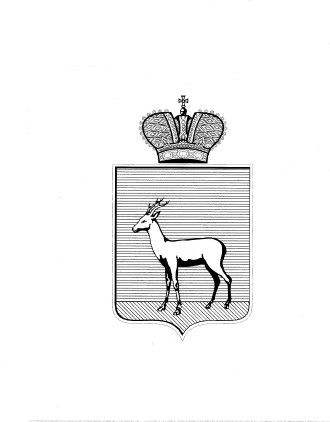 О внесении изменений в положениеоб оплате труда работников муниципального казенного учреждения Железнодорожного внутригородского района городского округа Самара «Центр обеспечения», утвержденное постановлением Администрации Железнодорожного внутригородского района городского округа Самара от 01.02.2017 № 10В соответствии с Трудовым кодексом Российской Федерации, Федеральным законом от 06.10.2003 № 131-ФЗ «Об общих принципах организации местного самоуправления в Российской Федерации», Уставом Железнодорожного внутригородского района городского округа Самара Самарской области в целях установления порядка формирования расходов на оплату труда и материальное стимулирование работников муниципального казенного учреждения Железнодорожного внутригородского района городского округа Самара «Центр обеспечения» постановляю:Внести в положение об оплате труда работников муниципального казенного учреждения Железнодорожного внутригородского района городского округа Самара "Центр обеспечения", утвержденное постановлением Администрации Железнодорожного внутригородского района городского округа Самара от 01.02.2017 № 10 (далее- Положение) следующие изменения:Пункт 4.2. Положения изложить в следующей редакции:«4.2. Ежемесячная надбавка за сложность, напряженность и высокие показатели в труде устанавливается с учетом уровня профессиональной подготовленности работника, сложности, важности выполняемой работы, степени самостоятельности и ответственности при выполнении поставленных задач и других критериев, установленных учреждением самостоятельно и позволяющих оценивать результативность и качество труда работника в размере:	от 80 до 160 процентов должностного оклада -  для директора учреждения, заместителя директора, главного бухгалтера,  начальника отдела, заместителя главного бухгалтера, заместителя начальника отдела и  лиц, занимающих должности, отнесенные к квалификационным группам «специалисты»;	от 20 до 100 процентов должностного оклада - для лиц, занимающих должности, отнесенные к квалификационным группам «рабочие», «служащие».  Ежемесячная надбавка за специальный режим работы устанавливается с учетом особого режима и условий работы работника в размере до 40 процентов должностного оклада (при наличии условий о специальном режиме работы в трудовом договоре).      Ежемесячные надбавки за сложность, напряженность и высокие показатели в труде, специальный режим работы (за исключением руководителя) устанавливаются по решению руководителя учреждения.Ежемесячная надбавка за сложность, напряженность и высокие показатели в труде, специальный режим работы руководителю учреждения устанавливается Главой Администрации Железнодорожного внутригородского района городского округа Самара или лицом, наделенным правами и обязанностями работодателя в отношении руководителя учреждения.Ежемесячные надбавки за сложность, напряженность и высокие показатели в труде, специальный режим работы начисляются в процентах от должностного оклада без учета других надбавок и доплат и выплачиваются одновременно с заработной платой.».В пункте 4.5. Положения:В абзаце двадцать восьмом слова «25-го числа месяца, следующего за расчетным» заменить словами «26-го числа расчетного месяца».В абзаце двадцать девятом слова «15 числа месяца, следующего за отчетным периодом» заменить словами «25-го числа расчетного периода».1.3. В пункте 5.3. Положения слова «членов его семьи» заменить словами «близких родственников».2. 	Настоящее постановление вступает в силу с момента официального опубликования и действует с 01 октября 2018 года.3. 	Контроль за выполнением настоящего постановления возложить на заместителя Главы Администрации Железнодорожного внутригородского района городского округа Самара Власову И.М.Глава Администрации Железнодорожного внутригородского района                городского округа Самара 				            В.В. ТюнинИ.М. Власова 3390115